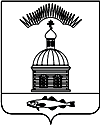 АДМИНИСТРАЦИЯ МУНИЦИПАЛЬНОГО ОБРАЗОВАНИЯ ГОРОДСКОЕ ПОСЕЛЕНИЕ ПЕЧЕНГА ПЕЧЕНГСКОГО РАЙОНА МУРМАНСКОЙ ОБЛАСТИПОСТАНОВЛЕНИЕ(ПРОЕКТ) От                                                                                                                              №                                        п. ПеченгаВ соответствии со статьей 91.18  Жилищного кодекса Российской Федерации, с Федеральным законом от 21.07.2014 г. № 217-ФЗ «О внесении изменений в Жилищный кодекс Российской Федерации и отдельные законодательные акты Российской Федерации в части законодательного регулирования отношений по найму жилых помещений жилищного фонда социального использования», со статьей 14 Федерального закона от 06.10.2003 № 131-ФЗ «Об общих принципах организации местного самоуправления в Российской Федерации», Законом  Мурманской области от 08.10.2016 г. N 1899-01-ЗМО "Об отдельных вопросах в сфере регулирования отношений по найму жилых помещений жилищного фонда социального использования на территории Мурманской области», руководствуясь Уставом городского поселения Печенга Печенгского района Мурманской области, администрация муниципального образования городское поселение ПеченгаПОСТАНОВЛЯЕТ: Утвердить прилагаемый «Порядок учета наемных домов социального использования и земельных участков, предоставляемых или предназначенных для их строительства на территории муниципального образования городское поселение Печенга Печенгского района Мурманской области» согласно приложению к настоящему постановлению.Настоящее Постановление вступает в силу с момента опубликования (обнародования).Настоящее Постановление опубликовать в соответствии с Порядком опубликования (обнародования) муниципальных правовых актов органов местного самоуправления городского поселения Печенга. Контроль за исполнением настоящего Постановления возложить на начальника отдела муниципального имущества администрации муниципального образования городское поселение Печенга Печенгского района.Глава администрации муниципального образования городское поселение Печенга                                                                           Н.Г. ЖдановаСогласовано:исп. Е.А. КовальчукРассылка (всего 4 экз.): 1 – дело, 1 – ОМИ, 1 – прокуратура, МКУ – 1 экз. (опубликование)Приложение к постановлению администрациимуниципального образования городское поселение Печенга                                                                                       от                       2017 г. № ___ Порядок учета наемных домов социального использования и земельных участков, предоставляемых или предназначенных для их строительства на территории муниципального образования городское поселение Печенга Печенгского района Мурманской областиОбщие положенияПорядок учёта наёмных домов социального использования и земельных участков, предоставленных или предназначенных для их строительства (далее – Порядок), разработан в соответствии с частью 2 статьи 91.18 Жилищного кодекса Российской Федерации и устанавливает процедуру их учёта администрацией муниципального образования городское поселение Печенга Печенгского района Мурманской области (далее – Администрация МО г.п. Печенга) в муниципальном реестре наёмных домов социального использования и муниципальном реестре земельных участков, предоставленных или предназначенных для их строительства (далее – Реестры).Ведение Реестров осуществляется уполномоченным органом Администрации МО г.п. Печенга (далее – уполномоченный орган).Уполномоченным органом Администрации МО г.п. Печенга при непосредственном ведении Реестров осуществляет Отдел муниципального имущества администрации городского поселения Печенга Печенгского района (далее – ОМИ).Реестры включают в себя сведения о наёмных домах социального использования и земельных участках, предоставленных или предназначенных для их строительства, расположенных на территории муниципального образования городское поселение Печенга Печенгского района Мурманской области (далее – объекты учёта).Ведение Реестров осуществляется на бумажном и электронном носителях по формам согласно приложениям № 1 и 2 к настоящему Порядку.ОМИ направляет в уполномоченный орган ежеквартально не позднее 10 числа месяца, следующего за отчётным кварталом, сведения о формировании земельных участков для строительства наёмных домов социального использования, принятии решения о предоставлении земельного участка для строительства наёмных домов социального использования.Собственники наёмных домов, лица, управомоченные собственником осуществлять функции наймодателя, направляют в уполномоченный орган:не позднее 10 дней с даты ввода наёмного дома социального использования в эксплуатацию или приобретения в собственность сведения о введении указанных домов в эксплуатацию или приобретении в собственность и сведения о земельном участке, на котором расположен наёмный дом социального использования;не позднее 10 дней с даты изменения цели использования наёмного дома социального использования сведения об изменении цели использования наёмного дома.Порядок ведения Реестров2.1. Ведение Реестров включает в себя следующие процедуры:включение объекта учёта в Реестр;внесение в Реестр изменившихся сведений об объекте учёта;исключение объекта учёта из Реестра.2.2. Внесение сведений об объектах учёта производится на основании карт учёта наёмных домов социального использования и земельных участков, предоставленных или предназначенных для их строительства (далее – карта учёта), по форме согласно приложению № 3 к настоящему Порядку.Информацию в карту учёта наёмных домов в уполномоченный орган могут предоставлять:собственники наёмных домов;лица, управомоченные собственником осуществлять функции наймодателя.2.3. Карты учёта регистрируются уполномоченным органом в день их поступления.2.4. Для включения в Реестры объектов учёта уполномоченный орган в 30-дневный срок со дня поступления карт учёта:организует проверку полноты содержащихся в них сведений;запрашивает уточняющую либо недостающую в них информацию;вносит сведения в Реестры.В случае направления запроса, предусмотренного абзацем вторым  настоящего пункта, уполномоченный орган вносит в Реестры сведения об объекте учёта в 30-дневный срок со дня поступления уточняющей либо недостающей информации.2.5. Запрос, предусмотренный абзацем третьим пункта 2.4 настоящего Порядка, направляется уполномоченным органом, если:карта учёта содержит информацию об объекте учёта не в полном объёме;текст карты учёта написан неразборчиво, с сокращениями;в карте учёта имеются подчистки, приписки, зачёркнутые слова и иные 
не оговорённые в ней исправления;текст карты учёта исполнен карандашом; карта учёта имеет серьёзные повреждения, наличие которых не позволяет однозначно истолковать её содержание.2.6. В 7-дневный срок со дня включения объекта учёта в Реестр уполномоченный орган направляет собственнику наёмного дома, лицу, управомоченному собственником осуществлять функции наймодателя, соответствующее уведомление. 2.7. Внесение изменений и (или) исключение сведений, внесённых в Реестры, осуществляется уполномоченным органом на основании карт учёта, содержащих изменённую (обновлённую) информацию, предоставленных:собственниками наёмных домов;лицами, управомоченными собственником осуществлять функции наймодателя.2.8. Нарушение требований жилищного законодательства к предоставлению сведений, необходимых для учёта наёмных домов социального использования, влечёт наложение административного штрафа в соответствии со статьёй 19.7.11 Кодекса Российской Федерации об административных правонарушениях.3. Порядок предоставления информации,содержащейся в Реестре3.1. Уполномоченный орган предоставляет информацию об объектах учёта, содержащуюся в Реестрах:собственникам наёмных домов;исполнительным органам государственной власти Мурманской области и органам местного самоуправления муниципальных образований Печенгского района и Мурманской области;лицам, управомоченным собственником осуществлять функции наймодателя;гражданам (физическим лицам) и юридическим лицам. 3.2. Информация об объектах учёта, содержащаяся в Реестрах, предоставляется на основании письменных запросов по форме согласно приложению № 4 к настоящему Порядку в 7-дневный срок со дня поступления запроса в уполномоченный орган без взимания платы.3.3. Содержащиеся в Реестрах сведения об объектах учёта предоставляются в форме:выписки из Реестров согласно приложению № 5 к настоящему Порядку;справки об отсутствии запрашиваемой информации.ПРИЛОЖЕНИЕ № 1к ПорядкуФормаМУНИЦИПАЛЬНЫЙ РЕЕСТРземельных участков, предоставленных или предназначенных для строительства 
наёмных домов социального использования_________________ПРИЛОЖЕНИЕ №2к ПорядкуФормаМУНИЦИПАЛЬНЫЙ РЕЕСТРнаёмных домов социального использованияПРИЛОЖЕНИЕ № 3к ПорядкуФормаКАРТА УЧЁТАнаёмных домов социального использования и земельных участков, предоставленных или предназначенных для их строительства__________________________________     ___________________ ________________________           (должность руководителя)                             (подпись)               (расшифровка подписи)М.П.Примечание. Карта учёта представляется как в бумажном виде, так и в форме электронного документа, подтверждённого электронной подписью.___________________ПРИЛОЖЕНИЕ № 4к ПорядкуФормаРуководителю____________________________________________ЗАПРОСо предоставлении сведений, содержащихся в муниципальном реестре наёмных домов социального использования и муниципальном реестре земельных участков, предоставленных или предназначенных для строительства наёмных домов социального использованияПрошу Вас предоставить сведения, содержащиеся в муниципальном реестре наёмных домов социального использования и муниципальном реестре земельных участков, предоставленных или предназначенных для строительства наёмных домов социального использования ___________________________________________________________________(наименование и местонахождение объекта учёта, в отношении которого 
осуществляется запрос)______________________________________________________________________________или об отсутствии в указанных реестрах запрашиваемых сведений.	Сведения о заявителе (физическом лице):            Сведения о заявителе (юридическом лице, органе государственной власти, органе местного самоуправления, ином органе):М.П._______________ПРИЛОЖЕНИЕ № 5к ПорядкуФормаУПОЛНОМОЧЕННЫЙ ОРГАН МЕСТНОГО САМОУПРАВЛЕНИЯВЫПИСКАиз муниципального реестра наёмных домов социального 
использования и муниципального реестра земельных участков, 
предоставленных или предназначенных для строительства 
наёмных домов социального использованияПо состоянию на __ ________ 20__ г. в муниципальном реестре наёмных домов социального использования и муниципальном реестре земельных участков, предоставленных или предназначенных для  строительства наёмных домов социального использования, имеются следующие сведения:______________________________   _____________   ___________________________        (должность руководителя)              (подпись)               (расшифровка подписи)М.П._________________Зам. Главы администрации__________________дата, подписьА.Н. БыстровНачальник юридического отдела__________________дата, подписьИ.В. ВоронцовНачальник отдела муниципального имущества__________________дата, подписьА.В. КузнецовРеестровый номерДата 
присвоения реестрового номераСведения о земельном участкеСведения о земельном участкеСведения о земельном участкеСведения о земельном участкеСведения о земельном участкеСведения о земельном участкеСведения о земельном участкеСведения о земельном участкеСведения о земельном участкеСведения о земельном участкеРеестровый номерДата 
присвоения реестрового номеранаименованиеобъектаадрес(местоположение)кадастровыйномердата постановкиземельного участка 
на кадастровый учётплощадь, кв. мкатегория земельразрешённое использованиесведения 
о правообладателе с указанием еговещного правасведения об установленных в отношении земельного участка ограничениях (обременениях) с указанием 
основания и даты их возникновения 
и прекращенияреквизиты решения о предоставлении земельного участка для строительства123456789101112Реестровый номер Дата присвоения реестрового номера Сведения о наёмном доме социального использованияСведения о наёмном доме социального использованияСведения о наёмном доме социального использованияСведения о наёмном доме социального использованияСведения о наёмном доме социального использованияСведения о наёмном доме социального использованияСведения о наёмном доме социального использованияСведения о наёмном доме социального использованияСведения о наёмном доме социального использованияСведения о наёмном доме социального использованияРеестровый номер Дата присвоения реестрового номера наименованиеобъектаадрес(местоположение)кадастровый 
номер (заполняется в случае присвоения кадастрового номераколичество 
квартиробщая площадь,кв. мжилая площадь,кв. мгод ввода 
в эксплуатациюсведения 
о правообладателе с указанием его вещного правасведения об 
изменении цели использования наёмного  дома социального 
использованияреквизиты решения об изменении цели использования наёмного 
дома социального использования123456789101112№п/п Наименование параметра(реквизита)Содержание1.Состав сведений о земельном участке:наименование объектаадрес (местоположение)кадастровый номердата постановки земельного участка на кадастровый учётплощадь в квадратных метрахкатегория земельразрёшенное использованиесведения о правообладателе с указанием его вещного правасведения об установленных в отношении земельного участка ограничениях (обременениях) с указанием основания и даты их возникновения и прекращенияреквизиты решения о предоставлении земельного участка для строительства2.Состав сведений о наёмном доме:наименование объектаадрес (местоположение)кадастровый номер (заполняется в случае присвоения кадастрового номера)количество квартиробщая площадь в квадратных метрахжилая площадь в квадратных метрахгод ввода в эксплуатациюсведения о правообладателе с указанием его вещного праваФамилия, имя, отчествоВид документа, удостоверяющего личностьСерия и номер документа, удостоверяющего личностьКем выдан документ, удостоверяющий личностьДата выдачи документа, удостоверяющего личностьТелефонПочтовый адресАдрес электронной почтыПодписьДата запросаПолное наименованиеТелефонПочтовый адресАдрес электронной почтыДолжность руководителяПодпись, фамилия,  имя, отчество руководителяДата запроса№п/пНаименование параметра(реквизита)Содержание123Дата запроса1.Состав сведений о земельном участке:наименование объектаадрес (местоположение)кадастровый номердата постановки земельного участка 
на кадастровый учётплощадь в квадратных метрахкатегория земельразрешённое использованиесведения о правообладателе с указанием его вещного правасведения об установленных в отношении земельного участка ограничениях (обременениях) с указанием основания и даты их возникновения и прекращенияреквизиты решения о предоставлении земельного участка для строительства2.Состав сведений о наёмном доме:наименование объектаадрес (местоположение)кадастровый номер (заполняется в случае присвоения кадастрового номера)количество квартиробщая площадь в квадратных метрахжилая площадь в квадратных метрахгод ввода в эксплуатациюсведения о правообладателе с указанием его вещного права